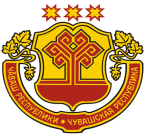 Муниципальное бюджетное общеобразовательное учреждение «Яльчикская средняя общеобразовательная школа Яльчикского муниципального округа Чувашской Республики»429380, Чувашская Республика, Яльчикский район, с. Яльчики, ул. Юбилейная, д.6ИНН 2120002211, КПП 212001001, ОГРН 1022101830915, ОКТМО 97655440e-mail: yal-yal@yandex.ru, тел.: 88354925465, факс: 88354926094 Приказ 16.01.2024										№ 24О проведении школьного конкурса «Учитель года  – 2024»На основании приказа отдела образования и молодежной политики администрации Яльчикского муниципального округа от 15.01.2024 №08/01-04 «О проведении муниципальных этапов конкурсов профессионального мастерства педагогических работников» в целях выявления талантливых, творчески работающих педагогов, их поддержки и поощрения, обобщения и распространения их передового опыта, формирования общественного мнения о системе образования как социальном институте, определяющем приоритетные направления общественного развития приказываю:1. Провести школьный конкурс «Учитель года  – 2024» (далее-Конкурс) с 22 января 2024 года по 31 января 2024 года.2. Утвердить:- порядок проведения Конкурса (приложение 1);- состав оргкомитета Конкурса (приложение 2);- состав жюри Конкурса    (приложение 3).3. Ответственность за организационно-методическое сопровождение конкурса возложить  и контроль за исполнением настоящего приказа оставляю за собой.Директор									Васильева Л.Н.Приложение 1Порядок проведенияшкольного  конкурса «Учитель года – 2024»1.Общие положения1.1. Конкурс проводится в целях выявления талантливых, творчески работающих педагогов, их поддержки и поощрения, обобщения и распространения их передового опыта, формирования общественного мнения о системе образования как социальном институте, определяющем приоритетные направления общественного развития.2. Руководство конкурсом2.1. Для организационно-методического обеспечения Конкурса создается оргкомитет Конкурса.2.2. Для оценки конкурсных заданий Конкурса оргкомитет создает  жюри.В состав  жюри входят  учителя школы – победители и призеры районного конкурса «Учитель года» предыдущих лет, победители конкурса лучших учителей Российской Федерации, заместители директора школы.3. Участие в конкурсе3.1. На школьном этапе Конкурса могут принять участие педагогические работники образовательной организации, изъявившие желание принять участие в конкурсе. 3.2. Выдвижение на участие в Конкурсе производится  школьными методическими объединениями (далее – Заявители).3.3. Участие в Конкурсе является добровольным.4. Порядок проведения конкурса4.1. Конкурс является  школьным  этапом республиканского конкурса «Учитель года Чувашии – 2024».4.2. Школьный этап проводится с 22 января 2024 года по 31 января 2024 года. 4.3. Заявители не позднее 19 января 2024 года представляют следующие документы:- заявление участника Конкурса (приложение №1);- информационную карту участника Конкурса (приложение № 2).    Вышеперечисленные документы должны быть отправлены в двух вариантах: в текстовом формате Microsoft Word (doc, docx) и отсканированном виде – одним архивом с пометкой «Учитель года».5. Конкурсные мероприятия5.1.  Конкурсные испытания проводятся с 22 января 2024 года по 31 января 2024 года в два тура. Первый тур5.2 Конкурсное испытание «Урок»Формат конкурсного задания: урок по предмету в онлайн-формате (регламент 40 – 45 минут), самоанализ урока и вопросы жюри (10 минут). Список возможных тем уроков, возрастной и количественный состав учебной группы определяются участниками конкурса на установочном семинаре 22 января 2024 года.Критерии оценивания конкурсного задания: информационная и языковая грамотность, результативность, методическое мастерство и творчество, мотивирование к обучению, рефлексия и оценивание, организационная культура, эффективная коммуникация, ценностные ориентиры, метапредметность и межпредметная интеграция, самостоятельность и творчество. Второй тур 5.3.  Конкурсное испытание «Методическая мастерская». Формат конкурсного испытания: методическая мастерская (регламент – 20 минут: представление конкурсантами концептуальных методических подходов, основанных на опыте работы (10 мин.), диалог членов жюри с конкурсантом в форме вопросов и ответов (10 мин.). Конкурсант в тезисной форме излагает свои концептуальные методические подходы, основанные на опыте работы. Представление может сопровождаться мультимедийной презентацией (до 20 слайдов), содержащей описание опыта профессиональной деятельности участника конкурса, используемых им технологий и методик, направленных на реализацию требований ФГОС и профессионального стандарта «Педагог».  Критерии оценки конкурсного задания: результативность и практическая применимость, коммуникативная культура, оригинальность и творческий подход, научная корректность и методическая грамотность, информационная и языковая грамотность. 5.4. Лауреат, набравший наибольшее количество баллов по результатам первого и второго туров, объявляется победителем школьного конкурса «Учитель года  – 2024».6. Подведение итогов Конкурса 6.1. Всем участникам Конкурса вручаются Дипломы участника.Приложение к Порядку проведения КонкурсаОбразец заявления участника школьного конкурса«Учитель года  – 2024»В Оргкомитет школьного конкурса «Учитель года Чувашии - 2024»_________________________________,       (Ф.И.О. в родительном падеже)учителя __________________________                 (наименование учебного предмета)_________________________________ (наименование образовательной организации)_________________________________заявление.Я, _________________________________________________________________, (фамилия, имя, отчество)даю согласие на участие в школьном конкурсе «Учитель года – 2024» и внесение сведений, указанных в информационной карте участника конкурса, представленной в базу данных об участниках конкурса и использование, за исключением раздела 7 («Контакты»), в некоммерческих целях для размещения в Интернете, буклетах и периодических изданиях с возможностью редакторской обработки.«____» __________ 20____ г.                       	     __________________                                                                                           				      (подпись)                                  Приложение                                                       к Порядку проведения КонкурсаПравильность сведений, представленных в информационной карте, подтверждаю: _____________________  (______________________________________________________)                             (подпись)                                                                   (фамилия, имя, отчество участника)«____» __________ 20____ г.        Приложение 2Оргкомитет школьного конкурса  «Учитель года-2024»Васильева Л.Н. 	–  директор школы, председатель; Федорова Р.В. 	– председатель  первичной организации профсоюза работников                                    народного образования и науки РФ;Баймушкин В.М.. 	– заместитель директора по УВР;Кузьмина О.В.   	– заместитель директора по ВР;Приложение 3Жюри школьного конкурса  «Учитель года-2024»Васильева Л.Н. 	–  директор школы, председатель;Баймушкин В.М.. 	– заместитель директора по УВР;Кузьмина О.В.	- заместитель директора по ВР;Демьянов В.П. - учитель физической культуры, призер районного конкурса «Учитель года-2021»(фотопортрет 
46 см)Информационная карта участника школьногоконкурса «Учитель года – 2024» ______________________________________________ (фамилия)______________________________________________ (имя, отчество)1. Общие сведения1. Общие сведенияМуниципальное образованиеНаселенный пунктДата рождения (день, месяц, год)Место рожденияАдреса в Интернете (сайт, блог  и т. д.), где можно познакомиться с участником и публикуемыми им материалами 2. Работа2. РаботаМесто работы (наименование образовательной организации в соответствии с уставом)Занимаемая должностьПреподаваемые предметыКлассное руководство в настоящее время, в каком классе Общий трудовой и педагогический стаж (полных лет на момент заполнения анкеты)Квалификационная категорияПочетные звания и награды (наименования и даты получения)Послужной список (места и сроки работы за последние 10 лет)Преподавательская деятельность по совместительству (место работы и занимаемая должность)3. Образование3. ОбразованиеНазвание и год окончания учреждения профессионального образованияСпециальность, квалификация по дипломуДополнительное профессиональное образование за последние три года (наименования образовательных программ, модулей, стажировок и т. п., места и сроки их получения)Знание иностранных языков (укажите уровень владения)Ученая степеньНазвание диссертационной работы (работ)Основные публикации (в т. ч. брошюры, книги)4. Общественная деятельность4. Общественная деятельностьУчастие в общественных организациях (наименование, направление деятельности и дата вступления)Участие в деятельности управляющего (школьного) советаУчастие в разработке и реализации муниципальных, региональных, федеральных, международных программ и проектов (с указанием статуса участия)5. Досуг5. ДосугХоббиСпортивные увлеченияСценические таланты6. Контакты6. КонтактыРабочий адрес с индексомДомашний адрес с индексомРабочий телефон с междугородним кодомДомашний телефон с междугородним кодомМобильный телефон с междугородним кодомЛичная электронная почтаАдрес личного сайта в ИнтернетеАдрес школьного сайта в Интернете7. Профессиональные ценности7. Профессиональные ценностиПедагогическое кредо участникаПочему нравится работать в школеПрофессиональные и личностные ценности, наиболее близкие участникуВ чем, по мнению участника, состоит основная миссия победителя конкурса «Учитель года Чувашии – 2018»8. Приложения8. ПриложенияПодборка цветных фотографий:  1. портрет 913 см;  2. жанровая (с учебного занятия, внеклассного мероприятия, педагогического совещания и т. п.);  3. дополнительные жанровые фотографии (не более 5)Представляется на компакт-диске в формате JPEG («*.jpg») с разрешением не менее 300 точек на дюйм без уменьшения исходного размераИнтересные сведения об участнике, не раскрытые предыдущими разделами (не более 500 слов)Не публиковавшиеся ранее авторские статьи и разработки участника, которые он хотел бы опубликовать в средствах массовой информацииПредставляется на компакт-диске в формате DOC («*.doc») в количестве не более пяти